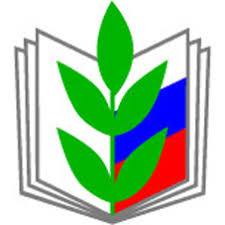 План работы профсоюзного комитета на 2020-2021учебный год.Утверждено на заседании профсоюзного комитетаПротокол № 3 от 20.08.2020 года№МероприятияСрок исполнения1.Организация и проведение профсоюзного собрания.сентябрь2.Организация заседаний профсоюзного комитета.В течение года3.Работа по заявлениям членов профсоюза на материальную помощьВ течение года4.Работа по заявлениям членов профсоюза на санаторно- курортное лечениеВ течение года5.Организация работы наставничества, помощь в работе с молодыми специалистамиВ течение года6.Организация работы по охране трудаВ течение года7.Поздравление педагогических работников с юбилейным стажем, юбилеями, знаменательными датами.В течение года8.Организация культурно-массовой работы для сотрудников учреждения и их семей.В течение года9.Организация спортивно- массовой работы, участие в спартакиаде образовательных учрежденийПо графику проведения10.Информационная работа по обновлению материалов в профсоюзном уголке и на сайте учрежденияВ течение года11.Отчет о выполнении коллективного договораЯнварь12.Организация «кружковой» работы в коллективеВ течение года